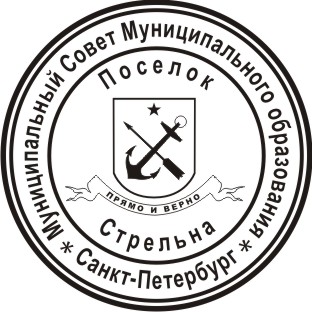 МУНИЦИПАЛЬНЫЙ СОВЕТ ВНУТРИГОРОДСКОГО МУНИЦИПАЛЬНОГО ОБРАЗОВАНИЯ ГОРОДА ФЕДЕРАЛЬНОГО ЗНАЧЕНИЯ САНКТ-ПЕТЕРБУРГА ПОСЕЛОК СТРЕЛЬНА VI СОЗЫВАРЕШЕНИЕ   от 01 ноября   2022 года                                                                                                       № 40Об утверждении  структуры Аппарата Муниципального Совета внутригородского муниципального образования города федерального значения Санкт-Петербурга поселок Стрельна на 2023 год	В соответствии с пунктом 2 статьи 42 Устава внутригородского муниципального образования города федерального значения Санкт-Петербурга поселок Стрельна МУНИЦИПАЛЬНЫЙ СОВЕТРЕШИЛ:Утвердить структуру Аппарата Муниципального Совета внутригородского муниципального образования города федерального значения Санкт-Петербурга поселок Стрельна согласно приложению 1 к настоящему решению. Контроль за исполнением настоящего решения возложить на Главу Муниципального образования, исполняющего полномочия председателя Муниципального Совета Беленкова Валерия Николаевича.Настоящее решение вступает в силу с 01 января 2023 года.Глава Муниципального образования, исполняющий полномочияпредседателя Муниципального Совета			                                     В.Н. БеленковПриложение 1 к Решению Муниципального Советавнутригородского муниципального образования города федерального значения Санкт-Петербурга поселок Стрельнаот  01  ноября  2022 года  № 40Структура Аппарата Муниципального Совета внутригородского муниципального образования города федерального значения Санкт-Петербурга поселок СтрельнаДолжности муниципальной службыСпециалист 1 категорииЗаместитель Главы Муниципального образования, исполняющий полномочия председателя Муниципального СоветаБюджетно-финансовая комиссияКомиссия по культуре и спортуКомиссия по городскому хозяйству и благоустройству